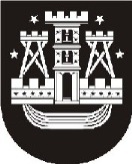 KLAIPĖDOS MIESTO SAVIVALDYBĖS MERASPOTVARKISDĖL klaipėdos miesto savivaldybės tarybos posėdžio sušaukimo2014 m. vasario 6 d. Nr. M-9KlaipėdaVadovaudamasis Lietuvos Respublikos vietos savivaldos įstatymo 13 straipsnio 4 punktu, šaukiu 2014 m. vasario 13 d. 9.00 val. savivaldybės posėdžių salėje Klaipėdos miesto savivaldybės tarybos 39-ąjį posėdį.Darbotvarkė:Dėl Klaipėdos miesto savivaldybės 2014 metų biudžeto patvirtinimo. Pranešėjos
– J. Simonavičiūtė, R. Kambaraitė.Dėl Klaipėdos miesto savivaldybės privatizavimo fondo 2014 metų sąmatos patvirtinimo.  Pranešėja R. Kambaraitė.Dėl Klaipėdos miesto savivaldybės aplinkos apsaugos rėmimo specialios programos 2013 metų priemonių vykdymo ataskaitos patvirtinimo. Pranešėja D. Berankienė.Dėl Klaipėdos miesto savivaldybės aplinkos apsaugos rėmimo specialiosios programos 2014 metų priemonių patvirtinimo. Pranešėja D. Berankienė.V. Palaimienė, tel. 39 60 692014-02-06Savivaldybės merasVytautas Grubliauskas